FEASR – FONDO EUROPEO AGRICOLO PER LO SVILUPPO RURALE – L’EUROPA INVESTE NELLE ZONE RURALIPSR 2014-2020 DELLA REGIONE PIEMONTE – MISURA 19 – SOSTEGNO ALLO SVILUPPO LOCALE LEADERGAL TERRE ASTIGIANE NELLE COLLINE PATRIMONIO DELL’UMANITA’ SCARLPIANO DI SVILUPPO LOCALE: “IL TERRITORIO E LE SUE RISORSE PER AVVIARE NUOVI PERCORSI DI SVILUPPO NELLE COLLINE ASTIGIANE PATRIMONIO DELL’UMANITA’”AMBITO TEMATICO: “TURISMO SOSTENIBILE”BANDO PUBBLICO PER LA SELEZIONE DEI PROGETTIMISURA 7 -SOTTOMISURA 7.6.OPERAZIONE 7.6.4 “INTERVENTI DI RIQUALIFICAZIONE DEGLI ELEMENTI TIPICI DEL PAESAGGIO E DEL PATRIMONIO ARCHITETTONICO RURALE “Allegato 3 _ DICHIARAZIONE DI ASSENSO ALLA REALIZZAZIONE DELL’INTERVENTO DA PARTE DEL PROPRIETARIO DELL’AREA E/O DEI BENI DESTINATARI DEGLI INTERVENTI(Il presente documento deve essere allegato da coloro che realizzano interventi in aree o su beni non di proprietà, per ciascun proprietario)(Fare un doppio click sulla casella  interessata e cliccare su “selezionato”)Il/La sottoscritto/a (Cognome e nome) ________________________________________________________nato/a a _______________________________________ (prov. ___________) il _____ / _____ / ________residente a ________________________________________________________ (prov. ______________)Via _______________________________________________ N. ___________, (CAP _______________),codice fiscale __________________________________________, e-mail __________________________ telefono _______________________________in qualità di  proprietario   oppure  comproprietario oppure  avente titolo del bene sotto indicato consapevole che le dichiarazioni non veritiere e le falsità negli atti sono puniti, ai sensi dell’art. 76 del D.P.R. 445/2000, con le sanzioni previste dalla legge penale e dalle leggi speciali in materia DICHIARA(ai sensi degli articoli 46 e 47 del D.P.R. 28.12.2000 n.445) di essere a conoscenza che l’Ente _________________________________________________________________ con sede legale in ____________________________________, intende presentare una domanda di contributo ai sensi del Programma di Sviluppo Rurale (PSR) 2014-2020, Regione Piemonte, P.S.L. G.A.L. Langhe Roero Leader, Bando Operazione 7.6.4;  di concedere il proprio pieno ed incondizionato assenso per la realizzazione del richiamato intervento promosso dal suddetto Ente; di essere a conoscenza dei vincoli derivanti dalle norme attuative dell’operazione 7.6.4 del Gal, con particolare riferimento al vincolo di destinazione d’uso quinquennale del bene che decorre dalla data del pagamento finale del contributo;   di non partecipare economicamente all’iniziativa;  di non assumersi alcuna responsabilità per eventuali danni che possano derivare a terzi dall’esecuzione dell’intervento e dall’utilizzo delle opere in progetto; che gli altri comproprietari del bene sono: _________________________ 			Firma Luogo e data ___________________________	       ________________________________  Informativa ai sensi del Regolamento (UE) 2016/679 - GDPR Dichiaro di essere informato ai sensi e per gli effetti del Reg. UE 679/2016 che i dati personali raccolti saranno trattati, con strumenti cartacei e informatici, esclusivamente nell’ambito del procedimento per il quale la presente dichiarazione viene resa. 			FirmaLuogo e data ___________________________	       ________________________________  BeneComuneIndirizzoDati catastali (Foglio e particelle)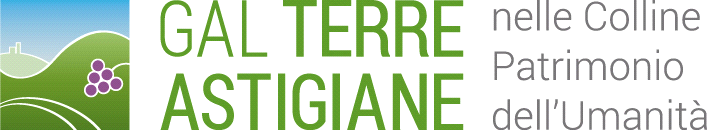 